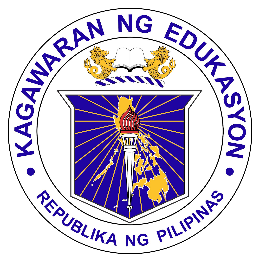 Republic of the PhilippinesDepartment of EducationTRAVEL AUTHORITY FOR OFFICIAL TRAVELNAMEPosition/DesignationPermanent StationPurpose of Travel(must be supported by attachments)Host of ActivityInclusive DatesDestinationFund SourceI hereby attest that the information in this form and in the supporting documents attached hereto are true and correct.Name and Signature of Requesting Employee                                                                DateI hereby attest that the information in this form and in the supporting documents attached hereto are true and correct.Name and Signature of Requesting Employee                                                                DateThis is to certify that the trip of the requesting employee satisfies all the minimum conditions for authorized official travel and that alternatives to travel are insufficient for purpose stated herein.Name and Signature of Immediate Supervisor			     DateThis is to certify that the trip of the requesting employee satisfies all the minimum conditions for authorized official travel and that alternatives to travel are insufficient for purpose stated herein.Name and Signature of Immediate Supervisor			     DateAPPROVEDBENEDICTA B. GAMATERO PhD, CESO VSchools Division SuperintendentName and Signature of Approving Authority                                                                DateAPPROVEDBENEDICTA B. GAMATERO PhD, CESO VSchools Division SuperintendentName and Signature of Approving Authority                                                                Date